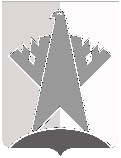 ДУМА СУРГУТСКОГО РАЙОНАХанты-Мансийского автономного округа - ЮгрыРЕШЕНИЕ«09» сентября 2019 года                                                                                                    № 725-нпа        г. СургутДума Сургутского района решила:Внести в приложение 1 к решению Думы Сургутского района от 24 июня 2015 года № 702-нпа «Об экспертной комиссии» следующие изменения:слова «заведующий отделением психолого-педагогической помощи бюджетного учреждения Ханты-Мансийского автономного округа – Югры «Сургутский районный центр социальной помощи семье и детям» (по согласованию)» заменить словами «заведующий кризисным отделением помощи гражданам бюджетного учреждения Ханты-Мансийского автономного округа – Югры «Сургутский районный центр социальной помощи семье и детям» (по согласованию)»;слова «начальник отдела взаимодействия с национальными объединениями и религиозными конфессиями управления общественных связей и информационной политики администрации Сургутского района» заменить словами «заместитель начальника управления общественных связей и информационной политики администрации Сургутского района».2.	Решение вступает в силу после его официального опубликования (обнародования).О внесении изменений в решение Думы Сургутского района от 24 июня 2015 года № 702-нпа «Об экспертной комиссии»Председатель Думы Сургутского районаА.П. Сименяк«09» сентября 2019 годаГлава Сургутского районаА.А. Трубецкой«09» сентября 2019 года